FIZIKA – 17. 3. 2020,  18. 3. 2020Nadaljuj z zapisi v zvezek:Nariši ozvezdje Orion, Kasiopeja, Veliki pes (v katerem označi Sirij kot najsvetlejšo zvezdo severnega neba)- pomagaj s sliko nočnega neba v tem dokumentu.Zapiši merske enote za razdalje v vesolju (učbenik, str. 56)Nočno opazovanje neba:Vsak zvečer od 20.00 je vidljivost v redu, seveda, če je jasno vreme.Opazovanje južnega nočnega neba:Obrni se proti južni strani neba in nekaj minut glej v nebo, da se oči prilagodijo.Vse najdeš na smeri neba od juga proti jugozahodu – poglej spodaj sliko zvezdne karte. Na zvezdni karti je zahod na desni (WEST), jugozahod (SW - south west).Na nebu poišči: najlepše ozvezdje zimskega neba Orion, najsvetlejšo zvezdo Sirij ter ostale pripadajoče zvezde Velikega psa,planet Venera.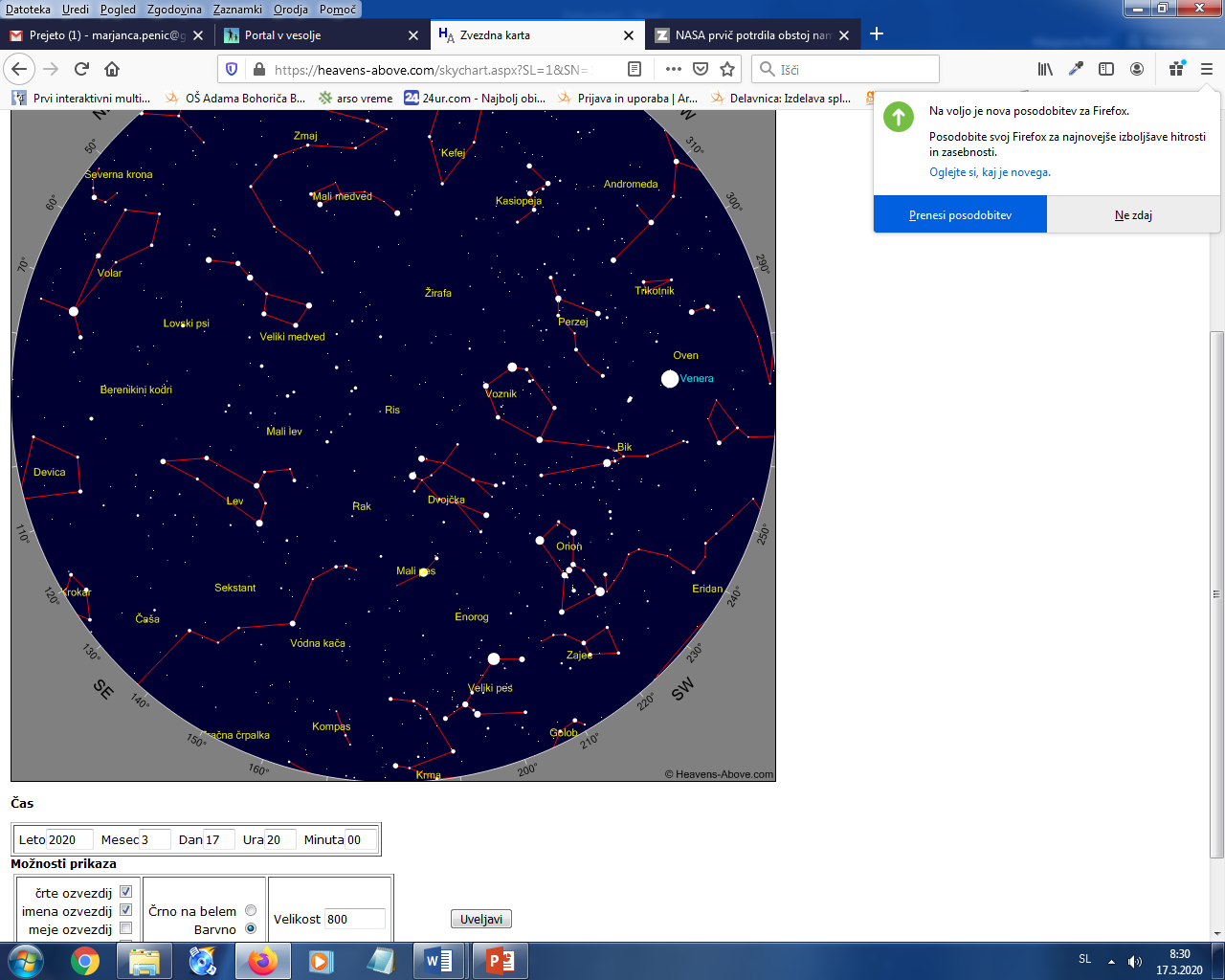 Opazovanje severnega nočnega neba:    V zvezku še enkrat poglej, kako s pomočjo Velikega voza določiš zvezdo Severnico.Najprej poišči Veliki voz in nato 5  razdalj od zadnjih dveh zvezd  proti Severnici. Lahko najdeš tudi Kasiopejo in še druga ozvezdja. Lego ozvezdij najdeš na zvezdni karti, kjer nastaviš datum, uro, minuto in izbereš UVELJAVI.ZVEZDNA KARTA JE NA POVEZAVI: https://heavens-above.com/skychart.aspx?SL=1&SN=1&lat=46.055&lng=14.514&loc=Ljubljana&alt=284&tz=CET